НОВОМИХАЙЛОВСКИЙ,    «НА ПАРКОВОЙ»Лето 2024Гостевой дом «На Парковой» расположен в лесном массиве поселка Новомихайловский рядом с турбазой «НЭВЗ».Новомихайловский курорт славится огромными пляжами с золотистым песком и мелкой галькой, а сам поселок окружают живописные холмы. Дорога к морю в  проходит через парковую зону, оборудованную детскими игровыми площадками и местами отдыха и развлечений. На побережье расположен яхт-клуб, дайвинг-центр, кафе на любой вкус, детские аттракционы. Балконы гостевого дома выходят на лесной массив.В непосредственной близости от гостевого дома расположены магазины, различные аттракционы, кафе,  рынок. На территории гостевого дома «На Парковой»:  бесплатная автостоянка,  мангал для приготовления шашлыка. Номера после ремонта! Уютная терраса позволит вам насладиться видом поселка за чашечкой любимого кофе. Обширная, хорошо благоустроенная и озелененная территория с местами для отдыха на природе.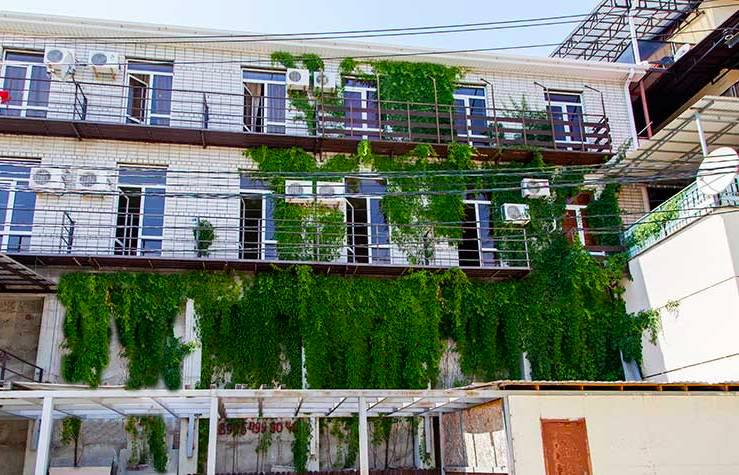 Размещение:«Стандарт» 2-х, 3-х местные номера  с удобствами (WC, душ, ТВ, холодильник, сплит-система, односпальные кровати, чайник, набор чайной посуды, доп. место - раскладушка).Пляж:7 мин -  мелко-галечный.Питание:возможно 3-х разовое питание 900 руб. в сутки с человека на турбазе «НЭВЗ» по пути к морю.Дети:до 3 лет на одном месте с родителями -6950 руб., до 12 лет скидка на проезд – 200 руб.Стоимость тура на 1 человека (7 ночей)В стоимость входит:  проезд  на  автобусе, проживание в номерах выбранной категории,  сопровождение, страховка от несчастного случая.Курортный сбор за доп. плату.Выезд из Белгорода еженедельно по понедельникам.Хочешь классно отдохнуть – отправляйся с нами в путь!!!!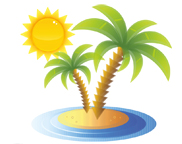 ООО  «Турцентр-ЭКСПО»                                        г. Белгород, ул. Щорса, 64 а,  III этаж                                                                                                            Остановка ТРЦ «Сити Молл Белгородский»www.turcentr31.ruт./ф: (4722) 28-90-40;  тел: (4722) 28-90-45;    +7-951-769-21-41РазмещениеЗаездыСТАНДАРТ2-х, 3-х мест. с удоб.СТАНДАРТ2-х, 3-х мест. с удоб.РазмещениеЗаездыОсновное местоДоп. местодети до 12 лет03.06.-12.06.12750995010.06.-19.06.145001085017.06.-26.06.147001120024.06.-03.07.158001160001.07.-10.07.162001190008.07.-17.07.172001250015.07.-24.07.181001310022.07.-31.07.181001310029.07.-07.08.181001310005.08.-14.08.181001310012.08.-21.08.181001310019.08.-28.08.181001310026.08.-04.09.169001310002.09.-11.09.167001250009.09.-18.09.165001230016.09.-25.09.163001210023.09.-02.101610011850